Title:  The Biodiversity and Climate Change Virtual Laboratory: Where Ecology meets Big Data Authors: Willow Hallgren*a, Linda Beaumontb, Andrew Bownessa, Lynda Chambersc, Erin Grahamd, Hamish Holewaa, Shawn Laffane, Brendan Mackeya, Henry Nixf, Jeff Priceg, Jeremy Vanderwald, Rachel Warreng, and Gerhard Weisa.Affliations: aGriffith University, Gold Coast campus, Parklands Drive, Southport, QLD, Australia, 4215bDepartment of Biological Sciences, Faculty of Science and Engineering, Macquarie University, NSW, Australia, 2109cBureau of Meteorology,Melbourne, Australia, 3001 d eResearch and the Centre for Tropical Biodiversity and Climate Change, James Cook University, Townsville, QLD, Australia, 4810e Centre for Ecosystem Science, School of Biological, Earth and Environmental Science, University of New South Wales, Australia, 2052. f The Fenner School of Environment and Society, The Australian National University, Building 141 Linnaeus way Canberra, ACT, Australia, 2601.g Tyndall Centre for Climate Change Research, School of Environmental Sciences,University of East Anglia, Norwich, NR4 7TJ, United Kingdom* Corresponding author Contact details: email: w.hallgren@griffith.edu.au, phone: +61 (0)7 55529487, fax: +61 (0)7 55527804, Postal Address: Griffith School of Environment, Gold Coast campus, Griffith University, QLD 4222, Australia.ABSTRACTAdvances in computing power and infrastructure, increases in the number and size of ecological and environmental datasets, and the number and type of data collection methods, are revolutionizing the field of Ecology. To integrate these advances, virtual laboratories offer a unique tool to facilitate, expedite, and accelerate research into the impacts of climate change on biodiversity. We introduce the uniquely cloud-based Biodiversity and Climate Change Virtual Laboratory (BCCVL), which provides access to numerous species distribution modelling tools; a large and growing collection of biological, climate, and other environmental datasets; and a variety of experiment types to conduct research into the impact of climate change on biodiversity. Users can upload and share datasets, potentially increasing collaboration and cross-fertilisation of ideas, and innovation among the user community. Feedback confirms that the BCCVL's goals of lowering the technical requirements for species distribution modelling, and reducing time spent on such research, are being met. Keywords: Biodiversity, Climate change, Virtual Laboratory, Species distribution modelling.1. Introduction and PurposeMany fields of research are undergoing a methodological revolution, and in recent years this has particularly applied to the fields of both ecology and "e-research". "e-Research" is the application of Information and Communication Technologies (ICT), tools and infrastructure to scientific investigations. In developed countries, e-Research utilises national computing networks, virtual laboratories, research clouds, high performance computing, and “apps” for monitoring and data collection, as well as extensions to citizen science.Data repositories such as the Atlas of Living Australia (ALA) and the Global Biodiversity Information Facility (GBIF, http://www.gbif.org/) have 50 and 530 million specimen records respectively, and are increasing the rate at which they amass information. Satellite and airborne sensors are also generating petabytes of spatially explicit environmental data and increasing the diversity of available data types.Due to th growth in the size, complexity and diversity of datasets ("Big Data"), computational and analytical improvements in statistical and simulation models (such as machine learning (Peters et al., 2014), e-Research has a great potential to advance scientific knowledge, particularly in the field of ecology. Due to the unprecedented and growing ability to securely store, manage, share, analyse and synthesise research data within and across the entire discipline, e-Research has the potential to facilitate research and  new scientific insights in the field of Ecology.  The combination of e-Research and Big Data has made possible the development of the Biodiversity and Climate Change Virtual Laboratory (BCCVL), which we introduce here. The BCCVL is a comprehensive platform for species distribution and trait modelling, and is designed to assist the ecological research community by connecting researchers to existing and new research facilities; datasets, data repositories, and major data storage and management facilities; and the high-performance computational, analytical, work-flow and visualisation tools enabled by e-Research. Through a cloud-based e-Research facility, the BCCVL provides researchers, environmental managers, policy analysts and other interested communities with access to:a suite of the most commonly used and robust modelling tools and functions to spatially analyse biological data;a comprehensive set of climate change data comprising monthly estimates of downscaled climate change projections;ancillary physical, environmental, vegetation and land cover dataimportant post-modelling diagnostic, mapping and other visualization capacities;a facility to upload and share data and workflows; and the means to undertake spatial modelling at multiple spatial scales down to 250 m resolutionboth 2. Description of the Biodiversity and Climate Change Virtual LaboratoryA link from the BCCVL homepage at www.bccvl.org.au (Fig.1) allows anyone with an Australian Access Federation (AAF) password to log into the BCCVL. Other domestic and international users can request a login account with the BCCVL, or log in either by acquiring a guest AAF account, or via the AAF Virtual Home. Figure 1. The BCCVL homepage at www.bccvl.org.au.2.1. Structure and functionalityThe BCCVL comprises three components:2.1.1. DatasetsThe Datasets section of the BCCVL houses species location and trait data, current and future climate data, and other environmental data (e.g., soil, geology and vegetation type).  Brief dataset summaries are listed on the front page of the dataset section, which provides the choice of viewing a map of the dataset (overlain on a national map, with a choice of maps available), downloading the dataset, or accessing metadata in a pop-up box. This page allows users to search among the datasets provided by the BCCVL, shared datasets, and self-uploaded datasets. Searches can be filtered by dataset type (species absence, abundance, occurrence, and traits; current and future climate, and other environmental datasets), as well as resolution (90 m, 250 m, 1 km, 5 km, 10 km, 20 km, and 50 km). The datasets page also provides a facility to search for, view, import and share a dataset from the online repositories such as the ALA. Users can upload their own species occurrence, abundance or trait datasets, and other environmental datasets, and share them with fellow BCCVL users if they choose to.Recent changes to open (free) data policies, such as the Landsat program, and the requirements of some government funding bodies, have greatly expanded the range of data accessible to researchers. Datasets currently accessible within the BCCVL are listed in Table A.1 (Appendix A), and the BCCVL has the capacity to add additional datasets as needed.Climate Change Projection DataGlobal climate change modelling was carried out by driving the MAGICC4.1 climate model (Wigley and Raper, 2001; Lowe et al., 2009) with time series of 21st century emissions to create a projection of 21st century climate change. Simulations undertaken explored uncertainties in three key parameters: climate sensitivity, ocean mixing rate, and a climate-carbon cycle feedback factor in MAGICC.Median projections from these simulations were used to drive a pattern-scaling module ClimGEN (developed from Mitchell, 2003; see also Warren et al., 2008; Osborn, 2009) in which scaled climate change patterns diagnosed from seven of the archived CMIP3 GCM simulations are combined with a baseline climate (CRUTS 3.0 for 1961-1990, updated from Mitchell and Jones, 2005). The resulting projections of four indicators (monthly mean, minimum and maximum temperaturesdefined as the average of the daily maximum (minimum) temperatures during a monthand total precipitation) were downscaled to a resolution of 0.5° x 0.5°. ClimGEN was used to produce projected monthly time series for 30-year periods centred on 2020 (i.e. 2011-2040), 2050, and 2080, These were then averaged to produce representative monthly climates for each 30-year period, using the abovementioned four indicators. This approach was necessary because GCMs have not been run for the mitigation scenarios which were needed for this project.Emission scenarios used in this analysis included a baseline - SRES A1B (Nakicenovic et al., 2000), and several mitigation scenarios developed for the AVOID project (Gohar and Lowe, 2009), which initially follow the baseline scenario before transitioning over seven years so that emissions peak globally in either 2016 or 2030. They are then reduced subsequently at rates of between 2 and 5% annually, until they reach a hypothetical lower limit designed to represent emissions that might be difficult to eliminate, e.g. from the agricultural system. These scenarios are combined with seven alternative GCM-derived change patterns, producing 42 projected climates consistent with the IPCC (PCMDI, 2009). The downscaled climate data were post-processed to produce eight bioclimatic indices: average maximum temperature of the warmest month, the average minimum temperature of the coldest month, annual mean temperature, temperature seasonality, total annual rainfall, rainfall seasonality, rainfall of the wettest quarter and rainfall of the driest quarter. These were calculated directly from the average climates of the aforementioned 30-year periods. Refer to Appendix A for further details on the methodology.2.1.2 ExperimentsThe Experiments section of the BCCVL allows users to access a suite of statistical modelling and analytical tools. There are currently five different types of experiments users can undertake: Species Distribution Modelling Experiments identify the potential distribution of a species given current climate conditions;Climate Change Experiments project a current species distribution into the future based on a climate projection, for one or more emission scenarios;Biodiverse Experiments calculate biodiversity statistics (species richness and endemism) based on species distribution modelling results;Species Trait Modelling Experiments (STMs) identify future distributions of a particular species trait (e.g. Leaf Area Index); Ensemble Modelling Experiments enable the utilization of multiple models (SDMs, STMs or climate models) or scenarios to reduce some of the uncertainty inherent in the single-model/scenario approach.An example of how to use the BCCVL to implement two of these experiment types; (a) species distribution modelling and (b) projecting a species distribution model into the future with a climate model projection, is given in Appendix B.  The SDMs are the core functionality of the BCCVL as their results are used in most of the other components. There are currently 19 SDM algorithms available, as well as five algorithms employed in species trait modelling. These include the popular and well-known MaxEnt (Phillips et al. 2006) and Artificial Neural Networks (Hilbert, D.W., Van Den Muyzenberg, J. (1999)), as well as simpler and more easily comprehensible algorithms, such as Bioclim (Nix, 1986) and Mahalanobis Distance (Mahalanobis, 1936). All algorithms employed in the BCCVL are described in Table B.1 (Appendix B). A demonstration of a Species Distribution Modelling Experiment is also available in Appendix C. The algorithms that are currently implemented in species trait modelling within the BCCVL include widely used statistical methodologies such as Generalized Additive Models, Generalized Linear Models (as for species distribution modelling), but also other common statistical methodologies such as linear models, analysis of variance, and multivariate analysis of variance. The BCCVL automatically facilitates modelling experiments at multiple scales: currently the range of resolutions available for modelling experiments is 90 m to 50 km. 2.1.3. Knowledge BaseThe Knowledge Base is designed as a repository of information about many facets of the BCCVL. It includes a glossary, background information on all modelling algorithms, links to key references and papers Ths feature of the BCCVL will also be improved by continuing user input and feedback. 2.2. Technical details The BCCVL utilises a variety of open source software packages, which are operated on the Australian National eResearch Collaboration Tools, and Resource Project (NeCTAR) Research Cloud. The BCCVL's architecture is designed to handle large datasets, process data through experiments, display experiment outputs and securely share data within a cloud-based setting. The BCCVL is novel in its utilisation of cloud-based technologies to perform modelling functions traditionally reserved for cluster services or purpose built High Performance Computing. Cloud based technologies are often designed using commodity hardware (compute, storage and networking) and achieve scale and resilience through the ability to easily add and replace individual components. The BCCVL utilises the NeCTAR Research Cloud, which will provide 35,000 cores of processing capacity hosted at eight nodes (data centers) distributed across Australia. Utilisation of cloud-based technologies enables the BCCVL to easily scale to meet new demands for processing or storage capacity. For example, the BCCVL uses the SWIFT object storage package to handle and replicate large datasets in a cloud environment. It allows the BCCVL to robustly handle duplication and storage of large datasets with appropriate safeguards to mitigate against data loss and corruption. Within the application, the BCCVL is composed of six discrete components, comprising: (i) visualizer, (ii) front-end user interface, (iii) back-end manager, and (iv) data mover components, as well as (v) job execution and worker node, and (vi) swift object storage components. These components communicate through common Application Programming Interfaces (APIs) such as SOAP, JSON and XL-RPC to enable modularity and the ability to add additional resources or features to the BCCVL whilst in operation. Appendix D provides a schematic of the major components and information architecture of the BCCVL (Fig. D.1), as well as further technical details on the six components that constitute the BCCVL.All code is open source and available on GitHub at https://github.com/BCCVL. The biodiversity experiments are implemented using the Biodiverse platform (Laffan et al. 2010; http://purl.org/biodiverse). 3. Conclusions The BCCVL is a unique tool for the facilitation ofBiodiversity and Climate Change. Strong feedback from researchers in the first few months after the launch of the BCCVL confirms that the goals of lowering the technical requirements for conducting research into climate impacts on biodiversity, as well as reducing the time it takes to do such research, have been met. These two factors are designed feed into productivity gains for individual researchers, and will likely propel the field forward in terms of the number of species, and species traits which will be the subject of biodiversity-climate change modelling experiments and analyses. As such, we believe that the BCCVL represents a significant step forward for the species distribution and species trait modelling community, and will likely broaden the complexity of the experimental design and the scope of the research undertaken in this field in the future. Future development of the BCCVL will focus on adding more environmental datasets, and potentially other species distribution models, species trait models, and post-modelling analytical tools.4. AcknowledgementsFunding for the BCCVL comes from the Australian National eResearch Tools and Resources Project (NeCTAR). A complete list of participating institutions, development team members, and governance and advisory committee members can be found at www.bccvl.org.au. No co-authors have any conflicts of interests to declare.5. ReferencesGohar L. and Lowe J. (2009) Summary of the Committee on Climate Change’s 2016 peak emission  scenarios. Work stream 1, Report 1 of the AVOID programme (AV/WS1/D1/R01). Available online at www.avoid.uk.net and http://www.metoffice.gov.uk/media/pdf/5/l/AVOID_WS1_D1_01_20090205.pdf.Hilbert DW, Van Den Muyzenberg J (1999) Using an artificial neural network to characterize the relative suitability of environments for forest types in a complex tropical vegetation mosaic. Diversity and Distributions 5:263-274Laffan, S.W., Lubarsky, E., and Rosauer, D.F. (2010) Biodiverse, a tool for the spatial analysis of biological and related diversity. Ecography, 33(4), 643–647. Lowe, J.A., Huntingford, C., Raper, S.C.B., Jones, C.D., Liddicoat, S.K., and Gohar, L.K. (2009) How difficult is it to recover from dangerous levels of global warming? Environmental Research Letters, 4, 014012.Mahalanobis PC (1936) On the generalized distance in statistics. Proceedings of the National Institute of Sciences (Calcutta) 2:49-55Mitchell, T. D. (2003) Pattern scaling - An examination of the accuracy of the technique for describing future climates. Climatic Change 60, 217-242.Mitchell, T. D. & Jones, P. D. (2005) An improved method of constructing a database of monthly climate observations and associated high-resolution grids. International Journal of Climatology, 25, 693-712. Nakicenovic, N., Swart, R. (2000) Special report on emissions scenarios (SRES). (Working Group III of the Intergovernmental Panel on Climate Change, 2000). Edited by Nebojsa Nakicenovic and Robert Swart, pp. 612. ISBN 0521804930. Cambridge, UK: Cambridge University Press,Nix, H.A., 1986. A biogeographic analysis of Australian elapid snakes. In: Atlas of Elapid Snakes of Australia. (Ed.) R. Longmore, pp. 4-15. Australian Flora and Fauna Series Number 7. Australian Government Publishing Service: Canberra.Osborn, T. J. (2009) A user guide for ClimGen: a flexible tool for generating monthly climate data sets and scenarios. Climatic Research Unit, University of East Anglia, Norwich.PCMDI (2009) IPCC model output, <http://www.pcmdi.llnl.gov/ipcc/about_ipcc.php> 26 September 2009.Peters, D.P.C., Havstad, K.M., Cushing, J., Tweedie, C., Fuentes, O., and Villanueva-Rosales, N. (2014) Harnessing the power of big data: infusing the scientific method with machine learning to transform ecology. Ecosphere, 5(6), 67. Phillips, S.J., Miroslav, D., Schapire, R.E. (2004) A Maximum Entropy Approach to Species Distribution Modeling. Proceedings of the Twenty-First International Conference on Machine Learning, pp 655-662.Phillips, S.J., Anderson, R., Schapire, R.E. (2006) Maximum entropy modeling of species geographic distributions. Ecological Modelling, 190, 231-259.Warren, R., de la Nava Santos, S., Arnell, N.W., Bane, M., Barker, T., et al. (2008) Development and illustrative outputs of the Community Integrated Assessment System (CIAS), a multi-institutional modular integrated assessment approach for modelling climate change. Environmental Modelling Software, 23, 592-610.Wigley, T. M. L. & Raper, S. C. B. (2001) Interpretation of high projections for global-mean warming. Science, 293, 451-454.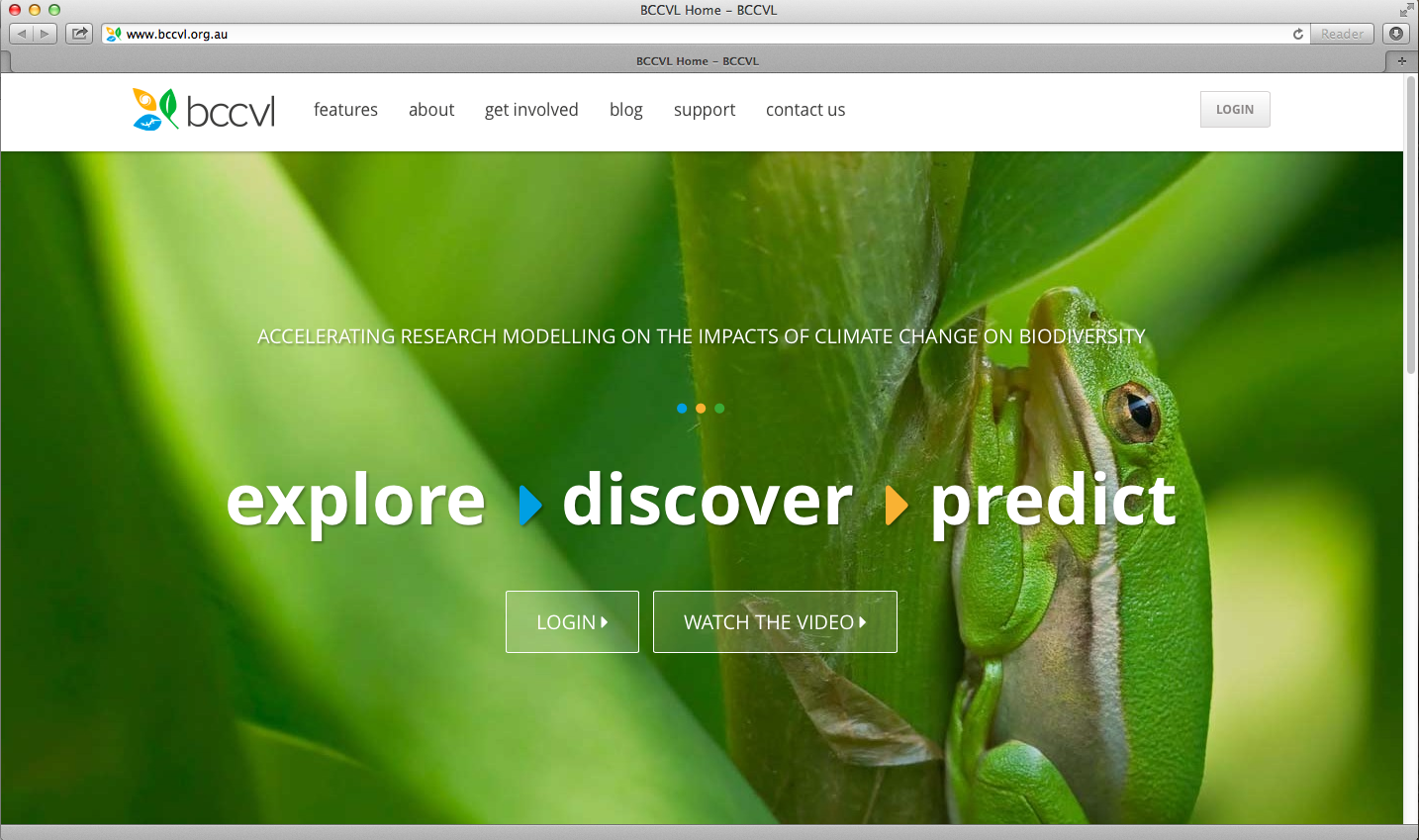 